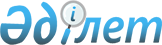 Қазақстан Республикасының балық шаруашылығы су айдындарында су жануарларын кәсіпшілік пайдалану үшін төлемдердің ставкалары мен спорттық-әуесқойлық (рекреациялық) балық аулау жүргізуге арналған рұқсаттың құнын бекіту туралы
					
			Күшін жойған
			
			
		
					Қазақстан Республикасы Үкіметінің қаулысы 1998 жылғы 28 шілде N 711. 
     Күші жойылды - Қазақстан Республикасы Үкіметінің 2002.04.15. N 429 қаулысымен. ~P020429



          "Жануарлар дүниесін қорғау, ұдайы өндіру және пайдалану туралы" 
Қазақстан Республикасының Заңына  
 Z933300_ 
  сәйкес, республиканың балық 
шаруашылығы су айдындарында балықты және басқа да су жануарларын 
кәсіпшілік аулауды (алуды) және оларды ұтымды пайдалануды ретке келтіру 
мақсатында Қазақстан Республикасының Үкіметі ҚАУЛЫ ЕТЕДІ:




          1. 1-4-қосымшаларға сәйкес Қазақстан Республикасының балық 
шаруашылығы су айдындарында су жануарларын кәсіпшілік пайдалану үшін 
төлемдердің ең төменгі ставкалары мен спорттық-әуесқойлық (рекреациялық) 
балық аулауды жүргізуге арналған рұқсаттың құны бекітілсін.




          2. Қазақстан Республикасы Ауыл шаруашылығы министрлігінің Орман, 
балық және аң шаруашылығы комитеті:




          су жануарларын кәсіпшілік пайдалану үшін төлемдердің бекітілген ең 




төменгі ставкаларын рыноктың балыққа және балық өнімдеріне арналған 
конъюнктураларының өзгеруіне байланысты арттыруға рұқсат берсін;
     бір айлық мерзім ішінде Қазақстан Республикасының жануарлар дүниесін 
пайдаланғаны үшін төлемдер алудың, оны қорғаудың және ұдайы өндірудің 
тәртібін әзірлесін және Қаржы министрлігімен келісім бойынша Қазақстан 
Республикасы Үкіметінің бекітуіне енгізсін.
     
     Қазақстан Республикасының
        Премьер-Министрі
     
     
                                           Қазақстан Республикасы
                                                 Үкіметінің
                                           1998 жылғы 28 шілдедегі
                                              N 711 қаулысына 
                                                  1-қосымша
     
        Қазақстан Республикасының балық шаруашылығы су айдындарында су
    жануарларын кәсіпшілік пайдалану үшін төлемдердің ең төменгі ставкалары
     
 __________________________________________________________________________
|N |Балық шаруашы.|Су жануарларын пайдаланғаны үшін төлемдердің ең төменгі 
|р/|лығы бассейін.|ставкалары(1кг үшін, теңіз аңының 1 басы үшін теңгемен) 
|с |дері мен су   |_______________________________________________________
|  |айдындарының  |бе|ірі|қа.|ұсақ|та.|жай|шор|ша.|се.|ті.|те.|мөң.|сиг|кам
|  |атауы         |кі|шағ|ра.|ша. |бан|ын |тан|бақ|лет|кен|ңіз|ке  |ба.|ба 
|  |              |ре|ын |көз|ғын |ба.|   |   |   |ке |ба.|аңы|    |лық|ла 
|  |              |ба|ба.|   |ба. |лық|   |   |   |   |лық|   |    |та.|   
|  |              |лы|лық|   |лық |   |   |   |   |   |   |   |    |ры |   
|  |              |қ |   |   |    |   |   |   |   |   |   |   |    |   |
|  |              |тар|  |   |    |   |   |   |   |   |   |   |    |   |   
|__|______________|__|___|___|____|___|___|___|___|___|___|___|____|___|___
|1.|Орал-Каспий   |25 |6  |4  |4   |2  |6  |5  |1  |7  |6  |450|    |   |  
|  |бассейні      |   |   |   |    |   |   |   |   |   |   |   |    |   |  
|__|______________|___|___|___|____|___|___|___|___|___|___|___|____|___|__
|2.|Балқаш-Іле    |   |6  |   |4   |2  |6  |5  |   |   |   |   |    |   |  
|  |бассейні      |   |   |   |    |   |   |   |   |   |   |   |    |   |  
|__|______________|___|___|___|____|___|___|___|___|___|___|___|____|___|__
|3.|Зайсан-Ертіс  |   |6  |   |4   |2  |6  |5  |   |   |   |   |3   |10 |  
|  |бассейні      |   |   |   |    |   |   |   |   |   |   |   |    |   |  
|__|______________|___|___|___|____|___|___|___|___|___|___|___|____|___|__
|4.|Ақмола,       |   |6  |   |4   |2  |   |5  |   |   |   |   |3   |10 |  
|  |Солтүстік     |   |   |   |    |   |   |   |   |   |   |   |    |   |  
|  |Қазақстан,    |   |   |   |    |   |   |   |   |   |   |   |    |   |  
|  |Қостанай,     |   |   |   |    |   |   |   |   |   |   |   |    |   |  
|  |Қарағанды     |   |   |   |    |   |   |   |   |   |   |   |    |   |  
|  |облыстарының  |   |   |   |    |   |   |   |   |   |   |   |    |   |  
|  |су айдындары  |   |   |   |    |   |   |   |   |   |   |   |    |   |  
|__|______________|___|___|___|____|___|___|___|___|___|___|___|____|___|__
|5.|Ақтөбе, Қызыл-|   |6  |   |3   |2  |6  |5  |   |   |   |   |3   |   |3 
|  |орда облыста- |   |   |   |    |   |   |   |   |   |   |   |    |   |  
|  |рының су      |   |   |   |    |   |   |   |   |   |   |   |    |   |  
|  |айдындары     |   |   |   |    |   |   |   |   |   |   |   |    |   |  
|__|______________|___|___|___|____|___|___|___|___|___|___|___|____|___|__
|6.|Оңтүстік      |   |6  |   |3   |2  |6  |5  |   |   |   |   |3   |   |  
|  |Қазақстан,    |   |   |   |    |   |   |   |   |   |   |   |    |   |  
|  |Жамбыл облыс- |   |   |   |    |   |   |   |   |   |   |   |    |   |  
|  |тарының су    |   |   |   |    |   |   |   |   |   |   |   |    |   |  
|  |айдындары     |   |   |   |    |   |   |   |   |   |   |   |    |   |  
|__|______________|___|___|___|____|___|___|___|___|___|___|___|____|___|__
     
     
                                                Қазақстан Республикасы
                                                       Үкіметінің
                                                1998 жылғы 28 шілдедегі
                                                     N 711 қаулысына 
                                                       2-қосымша
     
          
       Қазақстан Республикасының азаматтары үшін балықтарды алу арқылы
     спорттық-әуесқойлық (рекреациялық) балық аулауды жүргізуге арналған 
                    рұқсаттың құны
 
 __________________________________________________________________________
|N |Күндер-|Бір әуесқой|Балықтардың түрлері бойынша рұқсат үшін ақы төлеу  
|р/|дің    |балықшыға  |________________________________________________
|с |саны   |арналған   |шаян     |ірі  |бекіре    |сиг балық-|шортан,мөңке,
|  |       |ауланған   |тәріздес-|шағын|балықтар  |тары,     |ұсақ шағын 
|  |       |балықтың   |тер      |балық|          |албырт    |балық        
|  |       |мөлшері(кг)|         |     |          |балықтар  |             
|__|_______|___________|_________|_____|____________|__________|___________
|1 |2      |10         |300(100  |120  |1 данасы    |310       |80         
|  |       |           |данасы   |     |үшін 1250   |          |           
|  |       |           |үшін)    |     |            |          |           
|__|_______|___________|_________|_____|____________|__________|___________
|2 |6      |30         |900(300  |600  |2 данасы    |1550      |400        
|  |       |           |данасы   |     |үшін 2500   |          |           
|  |       |           |үшін)    |     |            |          |           
|__|_______|___________|_________|_____|____________|__________|___________
|3 |10     |50         |1500(500 |1200 |4 данасы    |3100      |800        
|  |       |           |данасы   |     |үшін 5000   |          |           
|  |       |           |үшін)    |     |            |          |           
|__|_______|___________|_________|_____|____________|__________|___________
             Ескерту: Қортпа балықты аулау кезінде рұқсаттың құны
                       бір данасы үшін 5000 теңгені құрайды
     
                                            Қазақстан Республикасы
                                                Үкіметінің
                                            1998 жылғы 28 шілдедегі
                                               N 711 қаулысына 
                                                  3-қосымша
     
   Шетелдік азаматтарға арналған Қазақстан Республикасының балық           
     шаруашылығы су айдындарында "ұстау-қоя беру" принципінің 
         негізінде балықтарды алмастан спорттық-әуесқойлық 
         (рекреациялық) балық аулауды жүргізуге арналған 
                        рұқсаттың құны
 __________________________________________________________________________
|N  |Балықтар түрлерінің атауы     |Рұқсат қолданылатын|Бір әуесқой-балық.
|р/с|                              |күндердің саны     |шыға рұқсат алуға 
|   |                              |                   |арналған құны
|   |                              |                   |(теңгемен)    
|___|______________________________|___________________|___________________
|1  |Ірі шағын балық               |     5 күн         |       1875        
|   |                              |    10 күн         |       3750        
|___|______________________________|___________________|___________________
|2  |Бекіре балықтар               |     5 күн         |       7500        
|   |                              |    10 күн         |      15000        
|___|______________________________|___________________|___________________
|3  |Албырт балықтар мен сиго      |     5 күн         |       2500        
|   |балықтары                     |    10 күн         |       5000        
|___|______________________________|___________________|___________________
|4  |Шортан, мөңке және ұсақ шағын |     5 күн         |       1250        
|   |балық                         |    10 күн         |       2500        
|___|______________________________|___________________|___________________
 
     
                                               Қазақстан Республикасы
                                                    Үкіметінің
                                               1998 жылғы 28 шілдедегі
                                                  N 711 қаулысына 
                                                     4-қосымша
     
  Шетелдік азаматтарға арналған Қазақстан Республикасының балық шаруашылығы
  су айдындарында балықтарды алу арқылы спорттық-әуесқойлық (рекреациялық) 
              балық аулауды жүргізуге арналған рұқсаттың құны
 __________________________________________________________________________
|N  |Балықтар түрлерінің |Рұқсат қолданылатын|Балық аулаудың|Бір әуесқой-  
|р/с|атауы               |күндердің саны     |нормасы (кг)  |балықшыға рұқ.
|   |                    |                   |              |сат алуға   
|   |                    |                   |              |арналған құны 
|   |                    |                   |              |(теңгемен)
|___|____________________|___________________|______________|______________
|1  |Ірі шағын балық     |     5             |    25        |     3125     
|   |                    |___________________|______________|______________
|   |                    |    10             |    50        |     6250     
|________________________|___________________|______________|______________
|2  |Бекіре балықтар     |     5             |   2 дана     |    20625     
|   |                    |___________________|______________|____________
|   |                    |    10             |   4 дана     |    41250     
|___|____________________|___________________|______________|______________
|3  |Албырт балықтар мен |     5             |    25        |     5625     
|   |сиго балықтары      |___________________|______________|______________
|   |                    |    10             |    50        |    11250     
|___|____________________|___________________|______________|______________
|4  |Шортан, мөңке және  |     5             |    25        |     1875     
|   |ұсақ шағын балық    |___________________|______________|_____________
|   |                    |    10             |    50        |     3750     
|___|____________________|___________________|______________|______________
     
              Ескерту: Қортпа балықты аулау кезінде рұқсаттың құны
                       бір данасы үшін 41250 теңгені құрайды
    
      
      


					© 2012. Қазақстан Республикасы Әділет министрлігінің «Қазақстан Республикасының Заңнама және құқықтық ақпарат институты» ШЖҚ РМК
				